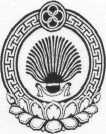 ХАЛЬМГ ТАҢҺЧИН                  ҮЛДЧН СЕЛӘНӘ МУНИЦИПАЛЬН                БҮРДӘЦИН             АДМИНИСТРАЦАДМИНИСТРАЦИЯ УЛЬДЮЧИНСКОГО СЕЛЬСКОГО МУНИЦИПАЛЬНОГО ОБРАЗОВАНИЯ РЕСПУБЛИКИ КАЛМЫКИЯ359032, Республика Калмыкия, Приютненский район, с. Ульдючины, ул. Северная, 23                             (84736) 9-7-1-82, 9-71-20, e-mail: smo.Ulduchiny@mail.ru                                     ПОСТАНОВЛЕНИЕ № 19«29» сентября 2016 г  Об утверждении Правила обработки персональных данных в администрации Ульдючинского сельского муниципального образования Республики КалмыкияВ соответствии со статьей 18.1 Федерального закона от 27.07.2006 г 152-ФЗ «О персональных данных», Постановлением Правительства Российской Федерации от 21.03.2012 г № 211 «Об утверждении перечня мер, направленных на обеспечение выполнения обязанностей, предусмотренных Федеральным законом от 27.07.2006 г № 152-ФЗ «О персональных данных», и принятыми в соответствии с ним нормативными правовыми актами, операторами, являющимися государственными или муниципальными органами»,ПОСТАНОВЛЯЮ:Утвердить «Правила обработки персональных данных в администрации Ульдючинского сельского муниципального образования Республики Калмыкия» (прилагаются).
          2. Ознакомить сотрудников администрации с правилами обработки персональных данных в администрации Ульдючинского сельского муниципального образования.
        3. Настоящее постановление разместить на официальном сайте Приютненского  района в сети Интернет: http://priutnoe.rk08.ru и опубликовать в информационном бюллетене «Вестник Приютненского РМО РК». Глава СМО  ___________________ Б.И. СанзыровПриложение № 1к постановлению администрации от «29» сентября  2016 г. № 19Правила обработки персональных данных1.Общие положения  Настоящие Правила разработаны в соответствии с Федеральным законом от 27 июля 2006 года № 152-ФЗ «О персональных данных» (далее - Федеральный закон № 152-ФЗ), постановлением Правительства Российской Федерации от 15 сентября 2008 года № 687 «Об утверждении Положения об особенностях обработки персональных данных, осуществляемых без использования средств автоматизации», постановлением Правительства Российской Федерации от 21 марта 2012 № 211 «Об утверждении перечня мер, направленных на обеспечение выполнения обязанностей, предусмотренных Федеральным законом «О персональных данных» и принятыми в соответствии с ним нормативными правовыми актами, операторами, являющимися государственными или муниципальными органами» и определяют содержание обрабатываемых персональных данных, цели обработки персональных данных, категории субъектов, персональные данные которых обрабатываются, сроки их обработки и хранения, порядок уничтожения персональных данных при достижении целей обработки или при наступлении иных законных оснований, а также устанавливают процедуры, направленные на выявление и предотвращение нарушений законодательства Российской Федерации в сфере персональных данных в администрации Ульдючинского сельского муниципального образования Республики Калмыкия (далее - оператор). В настоящих Правилах используются основные понятия, определенные в статье 3 Федерального закона № 152-ФЗ. Термины и определенияВ настоящем Положении используются следующие термины и их определения:Персональные данные − любая информация, относящаяся к прямо или косвенно определенному или определяемому физическому лицу (субъекту персональных данных).Обработка персональных данных – любое действие (операция) или совокупность действий (операций), совершаемых с использованием средств автоматизации или без использования таких средств с персональными данными, включая сбор, запись, систематизацию, накопление, хранение, уточнение (обновление, изменение), извлечение, использование, передачу (распространение, предоставление, доступ), обезличивание, блокирование, удаление, уничтожение персональных данных.Обезличивание персональных данных − действия, в результате которых становится невозможным без использования дополнительной информации определить принадлежность персональных данных конкретному субъекту персональных данных.Распространение персональных данных − действия, направленные на раскрытие персональных данных неопределенному кругу лиц.Предоставление персональных данных − действия, направленные на раскрытие персональных данных определенному лицу или определенному кругу лиц.Блокирование персональных данных − временное прекращение обработки персональных данных (за исключением случаев, если обработка необходима для уточнения персональных данных).Уничтожение персональных данных − действия, в результате которых становится невозможным восстановить содержание персональных данных в информационной системе персональных данных и (или) в результате которых уничтожаются материальные носители персональных данных.Несанкционированный доступ (несанкционированные действия) – доступ к информации или действия с информацией, осуществляемые с нарушением установленных прав и (или) правил доступа к информации или действий с ней с применением штатных средств информационной системы или средств, аналогичных им по своим техническим характеристикам и функциональному предназначению.Содержание обрабатываемых персональных данных			Перечни персональных данных, обрабатываемых оператором, утверждены настоящим постановлением. 3.2. Информация о персональных данных может содержаться: на бумажных носителях;на электронных носителях; в информационных системах персональных данных оператора, перечень которых утвержден настоящим постановлением; Оператором используются следующие способы обработки персональных данных:без использования средств автоматизации; смешанная обработка (с применением объектов вычислительной техники)Цели обработки персональных данныхЦелями обработки персональных данных оператором являются: осуществление возложенных на оператора полномочий в соответствии с законодательством Российской Федерации, Республики Калмыкия, Уставом Ульдючинского сельского муниципального образования:организация учета муниципальных служащих администрации Ульдючинского сельского муниципального образования, работников, замещающих должности служащих, не отнесенных к должностям муниципальной службы для обеспечения соблюдения законодательства, содействия в трудоустройстве, обучении, продвижении по службе, пользования льготами в соответствии с законодательством в сфере муниципальной службы в Российской Федерации и Республики Калмыкия, Трудовым кодексом Российской Федерации, Налоговым кодексом Российской Федерации.4.2. Обрабатываемые персональные данные не должны быть избыточными по отношению к заявленным целям их обработки.Категории субъектов персональных данныхКатегории субъектов, персональные данные которых подлежат обработке в информационных системах оператора, определяются целью обработки персональных данных в каждой информационной системе персональных данных. К категориям субъектов персональных данных оператора (далее - субъект персональных данных) относятся: муниципальные служащие администрации, работники, замещающие должности служащих, не отнесенные к должностям муниципальной службы, а также иные лица, обратившиеся к оператору в целях трудоустройства; граждане, обратившиеся к оператору за предоставлением муниципальных (государственных) услуг. 6. Порядок сбора и уточнения персональных данных.6.1. Сбор документов, содержащих персональные данные, осуществляется путем их приобщения к материалам личных дел субъектов персональных данных либо путем создания, в том числе копирования представленных оригиналов документов, внесения сведений в учетные формы (на бумажных и электронных носителях). Уточнение персональных данных производится путем обновления или изменения данных на материальном носителе, а если это не допускается техническими особенностями материального носителя, - путем фиксации на том же материальном носителе сведений о вносимых в них изменениях, либо путем изготовления нового материального носителя с уточненными персональными данными.  Уточнение персональных данных производится только на основании законно полученной в установленном законодательством порядке информации.  Субъект персональных данных свои персональные данные предоставляет самостоятельно либо через своего представителя. В случаях, предусмотренных законодательством, персональные данные также могут быть переданы оператору третьими лицами.  Обработка персональных данных осуществляется с согласия субъекта персональных данных на их обработку, составленного в письменном виде по типовой форме, утвержденной настоящим постановлением. Согласие на обработку персональных данных подписывается субъектом персональных данных собственноручно либо его представителем. Равнозначным содержащему собственноручную подпись субъекта персональных данных согласию в письменной форме на бумажном носителе признается согласие в форме электронного документа, подписанного в соответствии с федеральным законом электронной подписью.  В случае, если согласие на обработку персональных данных дается представителем субъекта персональных данных от лица субъекта персональных данных, оператор проверяет полномочия представителя.  Согласие на обработку персональных данных может быть отозвано субъектом персональных данных в порядке, предусмотренном законодательством.  При получении персональных данных от субъекта персональных данных или его представителя оператор: разъясняет права, цели и порядок обработки персональных данных; предлагает предоставить согласие на обработку персональных данных по типовой форме; разъясняет последствия отказа предоставить персональные данные, передача которых в соответствии с законодательством является обязательной.  Перечень должностей муниципальных служащих администрации СМО, работников, замещающих должности служащих, не отнесенных к должностям муниципальной службы, замещение которых предусматривает осуществление обработки персональных данных либо осуществление доступа к персональным данным, утвержден постановлением от 29.09.2016 г № 23 (далее - уполномоченные лица). Уполномоченные лица подписывают обязательство о соблюдении конфиденциальности персональных данных, а в случае расторжения с ними трудовых контрактов – о прекращении обработки персональных данных, ставших известными им в связи с исполнением должностных обязанностей.Порядок использования и хранения персональных данных Общий срок использования персональных данных определяется периодом времени, в течение которого оператор осуществляет действия (операции) в отношении персональных данных, обусловленные заявленными целями их обработки. Использование персональных данных осуществляется с момента их получения оператором и прекращается: по достижении целей обработки персональных данных; в связи с отсутствием необходимости в достижении заранее заявленных целей обработки персональных данных. Использование персональных данных осуществляется при соблюдении принципа раздельности их обработки. Персональные данные при их обработке обособляются от иной информации, в частности путем фиксации их в отдельных файлах, на отдельных материальных носителях.   Не  допускается фиксация на одном материальном носителе персональных данных, цели обработки которых заведомо не совместимы. Персональные данные могут храниться на бумажных (и иных материальных) носителях и (или) в электронном виде централизованно или в соответствующих структурных подразделениях администрации СМО. Хранение персональных данных осуществляется в форме, позволяющей определить субъекта персональных данных, не дольше, чем этого требуют цели обработки персональных данных, если иной срок хранения персональных данных не установлен федеральным законом, договором, стороной которого, выгодоприобретателем или поручителем по которому является субъект персональных данных. Сроки хранения персональных данных (материальных носителей) устанавливаются в соответствии с номенклатурой дел администрации СМО. Документация, входящая в состав личных дел субъектов персональных данных хранятся в шкафах, в сейфах в кабинетах администрации СМО или в запираемом архивном помещении. Лицо, ответственное за ведение архива, назначается оператором. Уничтожение персональных данных8.1. В случае достижения целей обработки персональных данных (утраты необходимости в их достижении) оператор обязан прекратить обработку персональных данных и уничтожить либо обезличить соответствующие персональные данные в срок, не превышающий 30 календарных дней с даты достижения целей обработки персональных данных (утраты необходимости в их достижении).Персональные данные не уничтожаются (не обезличиваются) в случаях, если: договором, соглашением стороной которого, выгодоприобретателем или поручителем является субъект персональных данных, предусмотрен иной порядок обработки персональных данных; законодательством установлены сроки обязательного архивного хранения материальных носителей персональных данных; в иных случаях, прямо предусмотренных законодательством. 8.3.Уничтожение части персональных данных, если это допускается материальным носителем, производится способом, исключающим дальнейшую обработку этих персональных данных с сохранением возможности обработки иных персональных данных, зафиксированных на материальном носителе. В случае выявления недостоверности персональных данных, неправомерности действий с персональными данными оператор осуществляет блокирование указанных персональных данных и в срок, не превышающий пяти рабочих дней с даты такого выявления, устраняет допущенные нарушения. В случае подтверждения факта недостоверности персональных данных оператор уточняет персональные данные и снимает с них блокирование на основании документов, представленных: субъектом персональных данных (его представителем); уполномоченным органом по защите прав субъектов персональных данных; иными лицами, в соответствии с законодательством. 8.6.В случае невозможности устранения допущенных нарушений оператор в срок, не превышающий десяти рабочих дней с даты выявления неправомерности действий с персональными данными, уничтожает персональные данные. Об устранении допущенных нарушений или об уничтожении персональных данных оператор уведомляет субъекта персональных данных (его представителя) и (или) уполномоченный орган по защите прав субъектов персональных данных в срок, не превышающий десяти рабочих дней с даты устранения допущенных нарушений или уничтожения персональных данных. В случае отзыва субъектом персональных данных согласия на обработку своих персональных данных оператор прекращает обработку персональных данных и в случае, если сохранение персональных данных более не требуется для целей обработки персональных данных, уничтожает персональные данные в срок, не превышающий тридцати рабочих дней с даты поступления указанного отзыва, если иное не предусмотрено законодательством. Уничтожение документов, содержащих персональные данные, утративших свое практическое значение и не подлежащих архивному хранению производится на основании акта уничтожения персональных данных. Обязанности уполномоченных лиц при обработке персональных данныхУполномоченные лица обязаны:знать и выполнять требования законодательства в области обеспечения защиты персональных данных, настоящих Правил;хранить в тайне известные им персональные данные, информировать о фактах нарушения порядка обращения с персональными данными, о попытках несанкционированного доступа к ним;соблюдать правила использования персональных данных, порядок их учета и хранения, исключить доступ к ним посторонних лиц;обрабатывать только те персональные данные, к которым получен доступ в силу исполнения служебных обязанностей.9.2. При обработке персональных данных уполномоченным лицам запрещается:использовать сведения, содержащие персональные данные, в неслужебных целях, а также в служебных целях - при ведении переговоров по телефонной сети, в открытой переписке, статьях и выступлениях;передавать персональные данные по незащищенным каналам связи (телетайп, факсимильная связь, электронная почта) без использования сертифицированных средств криптографической защиты информации;снимать копии с документов и других носителей информации, содержащих персональные данные, или производить выписки из них, а равно использовать различные технические средства (видео- и звукозаписывающую аппаратуру) для фиксации сведений, содержащих персональные данные;выполнять на дому работы, связанные с использованием персональных данных, выносить документы и другие носители информации, содержащие персональные данные, из места их хранения.10. Права и обязанности субъекта персональных данныхЗакрепление прав субъекта персональных данных, регламентирующих защиту его персональных данных, обеспечивает сохранность полной и точной информации о нем.Субъект персональных данных имеет право на получение информации, касающейся обработки его персональных данных, в том числе содержащей: подтверждение факта обработки персональных данных; правовые основания и цели обработки персональных данных; цели и применяемые оператором способы обработки персональных данных; наименование и место нахождения оператора, сведения о лицах, которые имеют доступ к персональным данным или которым могут быть раскрыты персональные данные на основании договора с оператором или на основании федерального закона; обрабатываемые персональные данные, относящиеся к соответствующему субъекту персональных данных, источник их получения, если иной порядок представления таких данных не предусмотрен федеральным законом;сроки обработки персональных данных, в том числе сроки их хранения; порядок осуществления субъектом персональных данных прав, предусмотренных федеральным законом; информацию об осуществленной или о предполагаемой трансграничной передаче данных; наименование или фамилию, имя, отчество и адрес лица, осуществляющего обработку персональных данных; иные сведения, предусмотренные федеральными законами.Право субъекта персональных данных на доступ к его персональным данным ограничивается в соответствии с частью 8 статьи 14 Федерального закона № 152-ФЗ. Субъект персональных данных вправе требовать от оператора уточнения его персональных данных, их блокирования или уничтожения в случае, если персональные данные являются неполными, устаревшими, неточными, незаконно полученными или не являются необходимыми для заявленной цели обработки, а также принимать предусмотренные законом меры по защите своих прав. Сведения, указанные в пункте 3 настоящих Правил, должны быть предоставлены субъекту персональных данных в доступной форме, и в них не должны содержаться персональные данные, относящиеся к другим субъектам персональных данных, за исключением случаев, если имеются законные основания для раскрытия таких персональных данных. Если субъект персональных данных считает, что оператор осуществляет обработку его персональных данных с нарушением требований Федерального закона № 152-ФЗ или иным образом нарушает его права и свободы, субъект персональных данных вправе обжаловать действия или бездействие оператора в уполномоченном органе по защите прав субъектов персональных данных или в судебном порядке. Субъект персональных данных имеет право на защиту своих прав и законных интересов, в том числе на возмещение убытков и (или) компенсацию морального вреда в судебном порядке. Субъект персональных данных обязан: передавать оператору комплекс достоверных, документированных персональных данных, состав которых установлен законодательством;своевременно сообщать оператору об изменении своих персональных данных.В целях защиты частной жизни, личной и семейной тайны субъекты персональных данных не должны отказываться от своего права на обработку персональных данных только с их согласия, поскольку это может повлечь причинение морального, материального вреда.11.Ответственность уполномоченных лицУполномоченные лица, виновные в нарушении требований законодательства о защите персональных данных, в том числе допустившие разглашение персональных данных, несут персональную гражданскую, уголовную, административную, дисциплинарную и иную, предусмотренную законодательством, ответственность.Текущий контроль за соблюдением требований законодательства при обработке персональных данных осуществляется оператором путем проведения проверок по соблюдению и исполнению законодательства о персональных данных.  Проверки выполнения требований законодательства при обработке персональных данных проводятся в соответствии с правилами осуществления внутреннего контроля соответствия обработки персональных данных требованиям к защите персональных данных. 